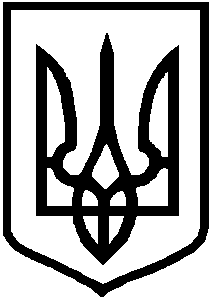 УЖГОРОДСЬКА МІСЬКА РАДАВИКОНАВЧИЙ КОМІТЕТР І Ш Е Н Н Я13.04.2016				Ужгород					№ 97Про переведення житловихприміщень у нежитлові 	На підставі рішення VI сесії Ужгородської міської ради VI скликання від 22 липня 2011 р. № 210 «Про Тимчасовий порядок переведення житлових будинків і приміщень (квартир) у нежитлові у м. Ужгороді», розглянувши клопотання власників квартир, керуючись статтею 41 Конституції України, статтями 7, 8 Житлового кодексу УРСР, статтями 319, 320 Цивільного кодексу України, статтею 30 Закону України «Про місцеве самоврядування в Україні», виконком міської ради ВИРІШИВ:1.  Надати дозвіл на переведення з житлових приміщень у нежитлові:Квартири **** на вул.********* у м.Ужгород, загальною площею 19,90 кв.м, яка належить на праві приватної власності **********.	Функціональне призначення –  об’єкт торгівлі.2. Зобов’язати власника, якому надано дозвіл на переведення житлових приміщень у нежитлові:укласти договір з департаментом міського господарства про сплату грошової компенсації в цільовий соціально-економічний фонд розвитку міста;укласти з відповідними організаціями угоди про оплату комунальних послуг та експлуатаційних видатків, пов’язаних з утриманням будинку та прибудинкової території протягом місяця з дня отримання копії рішення;оформити документи на право користування земельною ділянкою згідно з чинним законодавством.3. КП «Архітектурно-планувальне бюро» та відповідним житлово-експлуатаційним організаціям внести необхідні зміни у технічну документацію будинковолодіння.	4. Контроль за виконанням рішення покласти на заступника міського голови Габора О. М.Міський голова									Б. Андріїв